Grade 2 Writing Choice Board*Choose 1 activity each day to complete. When we return to school I will be looking to see what activities you chose.  Also, don’t forget to read one of your Good Fit Books! Favorite AnimalWhat is your favourite animal? Tell me at least 2 reasons why it is your favourite.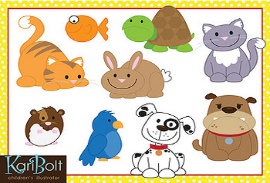 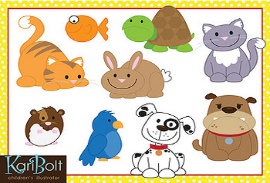 Haha!What is the funniest thing that has happened to you? Include details! (when, who, what)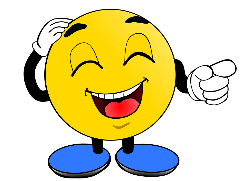 Nature WalkHead outside for a walk with your family. Write about what you see and hear. 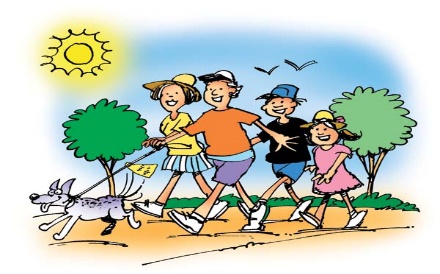 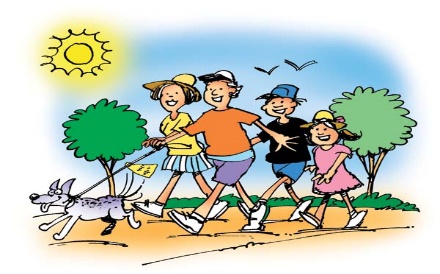 Finish The SentenceSometimes I wish I could… (tell me why)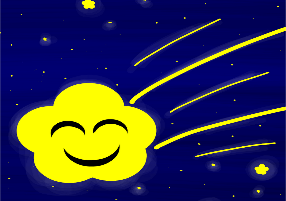 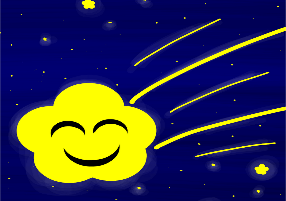 Peace TalkWhat does peace look like and sound like?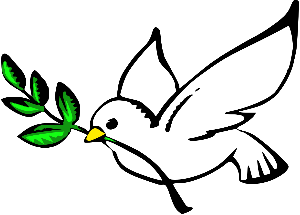 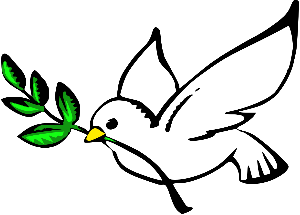 Silly SentenceMake a list of words that you can think of that rhyme with "all.” Then write a silly sentence using as many of them as you can. 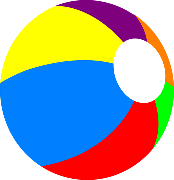 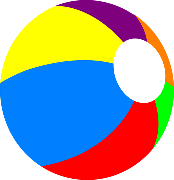 